3GPP TSG-SA5 Meeting #135 	S5-211249Online, , 25 Jan- 03 Feb 2021Source:	Samsung, TelefonicaTitle:	InputToDraftCR for WI eMA5SLA Configuration ParametersDocument for:	ApprovalAgenda Item:	6.4.21	Decision/action requestedThe group is asked to discuss and agree on the proposal.2	References[1]	3GPP TR 23.700-40 Study on enhancement of network slicing; Phase 23	RationaleSA2 has concluded on KI related to Maximum number of UEs, Maximum number of PDU sessions, Downlink maximum throughput per UE and Uplink maximum throughput per UE. And they are expecting related configuration to come from OAM. This document is trying to say that OAM CAN provide those configurations. However, further work is needed as followsWe need to get SA2’s opinion on the exact name of “Configuration Parameters”. Hence, is the LS (S5-211122) proposed to SA2.5GC NRM need to be extended with the appropriate “Configuration Parameters” and the 5GS function. That information also we will get from SA2. Hence the Editor’s NoteIndicate which of the ServiceProfile attributes can be translated into SliceProfile (S5-205278 tell us that today) and then further which of the SliceProfile attributes can be translated into configuration parameters for 5GS (CN/RAN). This is again based on “CNSliceSubnetProfile” and “RANSliceSubnetProfile” in S5-205278Regarding the exact name for configurable parameters, it is proposed to send an LS to SA2 for information and possible suggestions.The changes proposed are marked with the signature “DG #135e” and “DG #135e 27Jan”.4.	Detailed proposalAnnex L (normative): 
Relation of GSMA GST, ServiceProfile and SliceProfileL.1	General This annex describes the relation between GSMA GST [50] and information model ServiceProfile and SliceProfile.L.2	GSMA GST, ServiceProfile and SliceProfileThe GSMA GST is used as the SLA information for the communication between the vertical industry and the communication service provider. The SLA requirements can be fulfilled from management aspect and control aspect in a coordinated way. The SLS includes ServiceProfile information model.As shown in figure L.2.1, the GST [50] is translated and used as input to NRM ServiceProfile, the ServiceProfile can be translated to corresponding requirements for dedicated domains. For example, 5GC SliceProfile is used to carry 5GC domain requirements, NG-RAN SliceProfile is used to carry NG-RAN domain requirements, and TN requirements are translated and provided to TN domain. Some of the information in 5GC SliceProfile and NG-RAN SliceProfile is translated to configurable parameters network function for the control plane SLA support purpose.translation of  GST translationEditors note: The list of  parameters is requirements from SA2 and RAN WGs.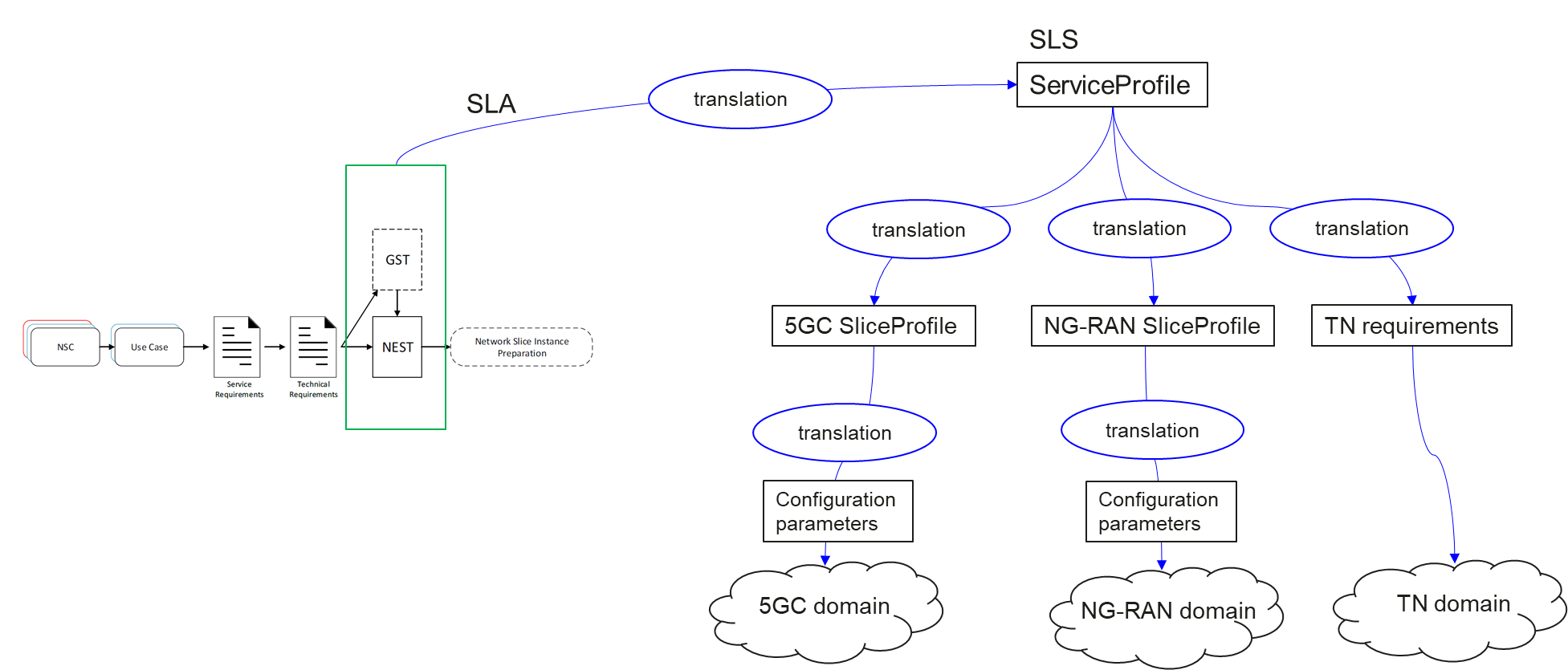 Figure L.2.1 Relation between GSMA GST, ServiceProfile and SliceProfile1st Modified SectioniEnd of modified section